  Штукатур готовит растворы для различных видов штукатурки, размечает поверхности и подготавливает их для оштукатуривания, наносит штукатурку вручную и механизированными инструментами, отделывает оштукатуренную поверхность. Работает как в помещениях, так и на открытом воздухе. Возможна работа на высоте. Работа штукатура имеет коллективный характер, что требует от человека коммуникабельности и ответственного отношения к осуществляемой деятельности.Для овладения практическими умениями и навыками по данной профессии в лицее созданы все условия: современные учебные кабинеты, мастерские. В связи с постоянным увеличением и расширением жилого и административного строительства эта специальность всегда была и, судя по всему, будет востребована на рынке труда.Наши выпускники востребованы в таких организациях, как ДУП «СПМК – 98» УП «Минскоблсельстрой», ДУП «ПМК-226»  УП «Минскоблсельстрой», ДУП «ПМК-225».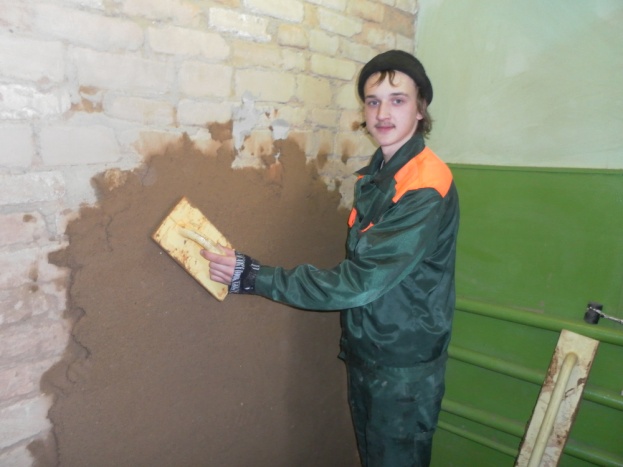 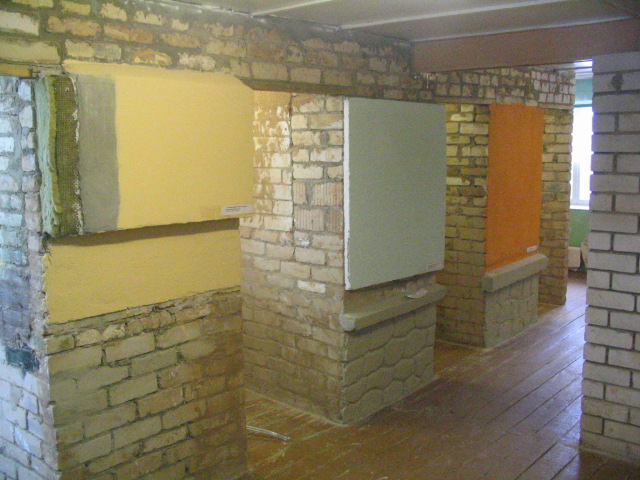 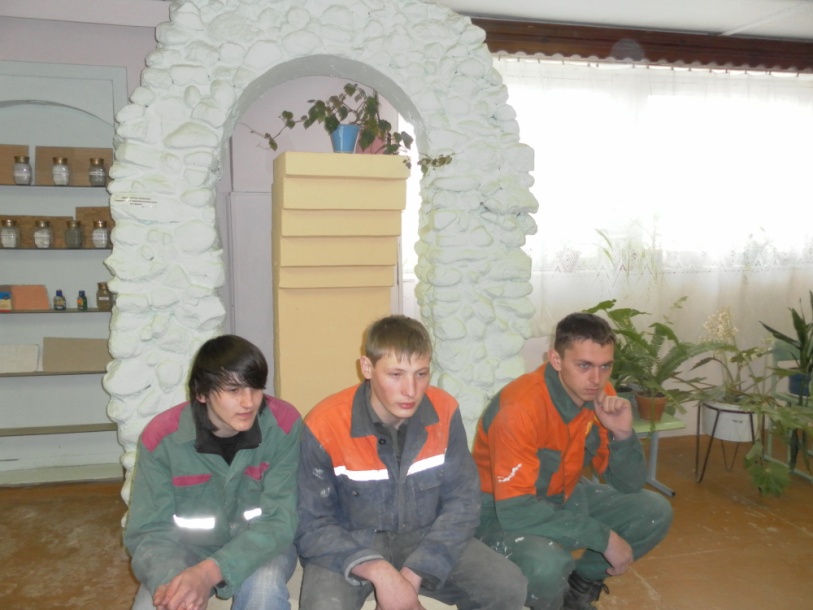 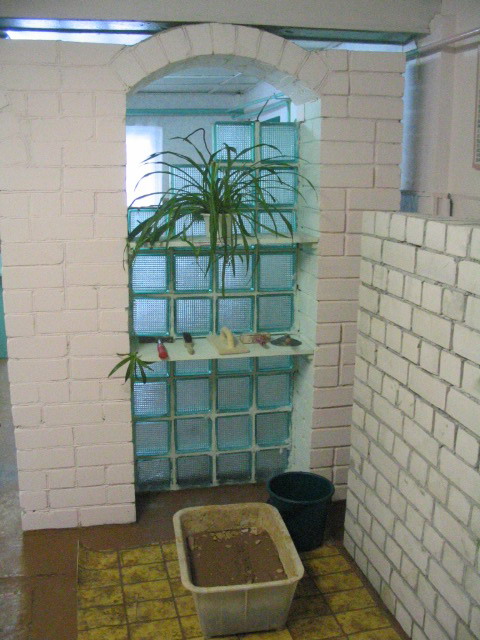 